Проект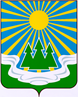 МУНИЦИПАЛЬНОЕ ОБРАЗОВАНИЕ«СВЕТОГОРСКОЕ ГОРОДСКОЕ ПОСЕЛЕНИЕ» ВЫБОРГСКОГО РАЙОНА ЛЕНИНГРАДСКОЙ ОБЛАСТИСОВЕТ ДЕПУТАТОВтретьего созываРЕШЕНИЕот  25 .12.2019г.			№О протесте Выборгскогогородского прокурораРассмотрев протест Выборгского городского прокурора от 29 ноября 2019 года № 7-41-2019 на решение совета депутатов муниципального образования «Светогорское городское поселение» Выборгского района Ленинградской области от 27 апреля 2010 года № 17 «Об обеспечении доступа к информации о деятельности органов местного самоуправления муниципального образования «Светогорское городское поселение» Выборгского района Ленинградской области», совет депутатовРЕШИЛ:1. Протест Выборгского городского прокурора на решение совета депутатов муниципального образования «Светогорское городское поселение» Выборгского района Ленинградской области от 27 апреля 2010 года № 17, признать обоснованным. 2. Внести в Решение совета депутатов от 27.04.2010 № 17 «Об обеспечении доступа к информации о деятельности органов местного самоуправления муниципального образования «Светогорское городское поселение» Выборгского района Ленинградской области» следующие изменения:2.1. приложение 2 «Перечень информации, размещаемой на официальном сайте МО «Светогорское городское поселение» изложить в новой редакции в соответствии с приложением к настоящему Решению.3. Решение вступает в силу после его опубликования.4. Решение опубликовать в газете «Вуокса».5. Настоящее решение направить Выборгскому городскому прокурору.Глава муниципального образования 
«Светогорское городское поселение»                                    И.В. Иванова		Рассылка: дело, администрация, прокуратура, газета «Вуокса»Приложение 
к Решению совета депутатовМО "Светогорское городское поселение"  от 25 декабря 2019 №___УТВЕРЖДЕНрешением совета депутатов МО
«Светогорское городское поселение» от  27 апреля  2009 года №17 (приложение 2)ПЕРЕЧЕНЬ ИНФОРМАЦИИ,РАЗМЕЩАЕМОЙ НА ОФИЦИАЛЬНОМ САЙТЕ МО «Светогорское городское поселение» Рассылка: дело, администрация, прокуратура, газета «Вуокса»№ п/пВид (наименование информации)Сроки обновления (периодичность размещения) информации1Общая информация о Совете депутатов, в том числе: наименование и структура, почтовый адрес, адрес электронной почты (при наличии), номер справочного телефонапериодичность размещения информации о деятельности Совета депутатов – в течение 10 дней после подписания муниципального правового акта;- сроки обновления – ежемесячносведения о полномочиях совета депутатов, а также перечень законов и иных нормативных правовых актов, определяющих эти полномочия, задачи и функциипериодичность размещения информации о деятельности Совета депутатов – в течение 10 дней после подписания муниципального правового акта;- сроки обновления – ежемесячносведения о главе МО «Светогорское городское поселение» (фамилия, имя, отчество, а также при их согласии иные сведения о них)периодичность размещения информации о деятельности Совета депутатов – в течение 10 дней после подписания муниципального правового акта;- сроки обновления – ежемесячносведения о составе совета депутатов (фамилия, имя, отчество депутатов, их избирательные округа)периодичность размещения информации о деятельности Совета депутатов – в течение 10 дней после подписания муниципального правового акта;- сроки обновления – ежемесячносведения о постоянных комиссиях совета депутатов и других коллегиальных органов (наименование и состав)периодичность размещения информации о деятельности Совета депутатов – в течение 10 дней после подписания муниципального правового акта;- сроки обновления – ежемесячно2Информация о нормотворческой деятельности Совета депутатов в том числе: периодичность размещения информации о деятельности Совета депутатов – в течение 10 дней после подписания муниципального правового акта;- сроки обновления – ежемесячномуниципальные правовые акты, изданные советом депутатов и главой муниципального образования, включая сведения о внесении в них изменений, признании их утратившими силу, признании их судом недействующими, а также сведения о государственной регистрации муниципальных правовых актов в случаях, установленных законодательством Российской Федерациипериодичность размещения информации о деятельности Совета депутатов – в течение 10 дней после подписания муниципального правового акта;- сроки обновления – ежемесячномуниципальные правовые акты, изданные советом депутатов и главой муниципального образования, включая сведения о внесении в них изменений, признании их утратившими силу, признании их судом недействующими, а также сведения о государственной регистрации муниципальных правовых актов в случаях, установленных законодательством Российской Федерациипериодичность размещения информации о деятельности Совета депутатов – в течение 10 дней после подписания муниципального правового акта;- сроки обновления – ежемесячноИнформация о закупках товаров, работ, услуг для обеспечения муниципальных нужд в соответствии с законодательством Российской Федерации о контрактной системе в сфере закупок товаров, работ, услуг для обеспечения государственных и муниципальных нужд.в сроки, установленные законодательством Российской ФедерацииИнформация о работе с обращениями, поступившими в Совет депутатов от граждан (физических лиц), организаций (юридических лиц), общественных объединений, государственных органов, органов местного самоуправления:- порядок, время приема граждан (физических лиц), организаций (юридических лиц), общественных объединений, государственных органов, органов местного самоуправления, порядок рассмотрения их обращений с указанием нормативных правовых актов, регулирующих эту деятельность;- место и время приема граждан депутатами Совета депутатов, а также номер телефона, по которому можно получить информацию справочного характера.поддерживается в актуальном состоянииСведения о мероприятиях, проводимых в Совете депутатов (заседания, совещания, встречи), и иная информация о деятельности Совета депутатов.поддерживается в актуальном состоянииИнформация об официальных выступлениях и заявлениях главы МО «Светогорское городское поселение»не позднее 5 рабочих дней после официального выступления, заявления, пресс-конференции3Общая информация об администрации в том числе:наименование и структура, почтовый адрес, адрес электронной почты (при наличии), номер справочного телефонаподдерживается в актуальном состоянии, изменения опубликовываются в течение 10 рабочих дней со дня принятия соответствующего решениясведения о полномочиях администрации, задачах и функциях структурных подразделений, а также перечень законов и иных нормативных правовых актов, определяющих эти полномочия, задачи и функцииподдерживается в актуальном состоянии, изменения опубликовываются в течение 10 рабочих дней со дня принятия соответствующего решенияперечень подведомственных организаций (при наличии), сведения об их задачах и функциях, сведения о руководителях, а также почтовые адреса, адреса электронной почты (при наличии), номера справочных телефонов подведомственных организацийподдерживается в актуальном состоянии, изменения опубликовываются в течение 10 рабочих дней со дня принятия соответствующего решениясведения о главе администрации МО «Светогорское городское поселение» (фамилия, имя, отчество, а также при согласии иные сведения);поддерживается в актуальном состоянии, изменения опубликовываются в течение 10 рабочих дней со дня принятия соответствующего решения перечни информационных систем, банков данных, реестров, регистров, находящихся в ведении государственного органа, органа местного самоуправления, подведомственных организацийв течение 30 календарных дней со дня принятия создания информационных систем, банков данных, реестров (поддерживается в актуальном состоянии)сведения о средствах массовой информации, учрежденных органом местного самоуправления (при наличии);в течении 10 дней со дня фактического изменения данных4Информация о нормотворческой деятельности администрации в том числе:муниципальные нормативные правовые акты, изданные администрацией МО «Светогорское городское поселение», включая сведения о внесении в них изменений, признании их утратившими силу, признании их судом недействующими, а также сведения о государственной регистрации муниципальных правовых актов случаях, установленных законодательством Российской Федерациив течение 10 дней после подписанияинформация о закупках товаров, работ, услуг для обеспечения муниципальных нужд в соответствии с законодательством Российской Федерации о контрактной системе в сфере закупок товаров, работ, услуг для обеспечения муниципальных нуждв сроки, установленные законодательством Российской Федерацииадминистративные регламенты, стандарты государственных и муниципальных услугне позднее 10 рабочих дней со дня принятия (установления) регламента (стандарта) либо внесения в него измененийустановленные формы обращений, заявлений и иных документов, принимаемых администрацией к рассмотрению в соответствии с законами и иными нормативными правовыми актами, муниципальными правовыми актамине позднее 10 дней после фактического изменения данныхпорядок обжалования муниципальных правовых актовне позднее 10 дней после фактического изменения данныхтексты проектов муниципальных правовых актов, внесенных в совет депутатовв течение 2 рабочих дней с момента направления  проекта в совет депутатов5Информация об участии администрации в целевых и иных программах, международном сотрудничестве, включая официальные тексты соответствующих международных договоров Российской Федерации, а также о мероприятиях, проводимых органом местного самоуправления, в том числе сведения об официальных визитах и о рабочих поездках руководителей и официальных делегаций органа местного самоуправленияне позднее 10 рабочих дней со дня принятия решения об участии в программе; в течение 5 рабочих дней со дня завершения официального визита6Информация о состоянии защиты населения и территорий от чрезвычайных ситуаций и принятых мерах по обеспечению их безопасности, о прогнозируемых и возникших чрезвычайных ситуациях, о приемах и способах защиты населения от них, а также иную информацию, подлежащую доведению органом местного самоуправления до сведения граждан и организаций в соответствии с федеральными законами, законами субъектов Российской Федерацииежеквартально, не позднее 20 числа месяца, следующего за отчетным кварталом; в течение одного рабочего дня со дня установления вероятности возникновения чрезвычайной ситуации; в течение одного рабочего дня со дня возникновения чрезвычайной ситуации7Информация о результатах проверок, проведенных администрацией, подведомственными администрации организациями в пределах их полномочий, а также о результатах проверок, проведенных в администрации, подведомственных администрации организацияхежемесячно, не позднее 15 числа месяца, следующего за месяцев, в котором проводилась проверка8Информация об официальных выступлениях и заявлениях главы администрации МО «Светогорское городское поселение» и его заместителейне позднее 5 рабочих дней после официального выступления, заявления, пресс-конференции9Статистическая информация о деятельности органа местного самоуправления, в том числе:статистические данные и показатели, характеризующие состояние и динамику развития экономической, социальной и иных сфер жизнедеятельности, регулирование которых отнесено к полномочиям администрацииежеквартально, до 15 числа месяца, следующего за отчетным кварталомсведения об использовании администрацией, подведомственными администрации организациями выделяемых бюджетных средствежеквартально, не позднее 15 числа месяца, следующего за отчетным кварталомсведения о предоставленных организациям и индивидуальным предпринимателям льготах, отсрочках, рассрочках, о списании задолженности по платежам в бюджет МО «Светогорское городское поселение"ежеквартально, не позднее 15 числа месяца, следующего за отчетным кварталом10Информация о кадровом обеспечении администрации, в том числе:порядок поступления граждан на муниципальную службу в администрациюподдерживается в актуальном состояниисведения о вакантных должностях муниципальной службы, имеющихся в администрациив течение 5 рабочих дней со дня вступления в силу распоряжения о конкурсеквалификационные требования к кандидатам на замещение вакантных должностей муниципальной службы  в администрацииподдерживается в актуальном состоянииусловия и результаты конкурсов на замещение вакантных должностей муниципальной службы в администрацииусловия и результаты конкурса размещаются в сроки, установленные положением о конкурсеномера телефонов, по которым можно получить информацию по вопросу замещения вакантных должностей в администрацииподдерживается в актуальном состоянии11Информация о работе администрации с обращениями граждан (физических лиц), организаций (юридических лиц), общественных объединений, государственных органов, органов местного самоуправления, в том числе:1. порядок и время приема должностными лицами администрации граждан (физических лиц), в том числе представителей организаций (юридических лиц), общественных объединений, государственных органов, органов местного самоуправления, порядок рассмотрения их обращений с указанием актов, регулирующих эту деятельностив течение 5 рабочих дней со дня утверждения порядка и времени приема2. фамилию, имя и отчество руководителя подразделения или иного должностного лица, к полномочиям которых отнесены организация приема лиц, указанных в подпункте 1 пункта 11, обеспечение рассмотрения их обращений, а также номер телефона, по которому можно получить информацию справочного характераЕжемесячно, не позднее последнего числа месяца (соответствующие сведения подлежат обновлению только в случае их изменения)3. обзоры обращений лиц, указанных в подпункте 1 пункта 11, а также обобщенную информацию о результатах рассмотрения этих обращений и принятых мерах по результатам рассмотрения обращенийЕжегодно, но не позднее 31 января12Иная информация о деятельности администрации, подлежащая размещению в сети Интернет в соответствии с федеральными законами, актами Правительства Российской ФедерацииВ сроки, установленные федеральными законами, актами Правительства Российской Федерации